14  NIEDZIELA  ZWYKŁA 5.07.2020 R.Dzisiaj jest pierwsza niedziela lipca, po Mszy św. będzie adoracja Pana Jezusa i zmiana tajemnic Żywego Różańca.Poniedziałek – wsp. bł. Marii Teresy LedóchowskiejŚroda - wsp. św. Jana z Dukli, kapłanaSobota     – Święto św. Benedykta, opata, patrona EuropyW środę o godz. 18.00 będzie  spotkanie dzieci komunijnych wraz z rodzicami. Serdecznie zapraszam.Garść informacji odnośnie tegorocznej Suskiej pieszej pielgrzymki na Jasną Górę Na pielgrzymkę w tym roku wyruszamy z Suchej Beskidzkiej!!! 4 sierpnia tj. wtorek o godz. 08.00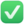 Plan pielgrzymki znajduje się na stronie www.parafiasucha.plBardzo prosimy o wstępne zapisy na pielgrzymkę w dniach 12 – 25 lipca pod nr. tel. 504 321 926Tradycyjne zapisy i potwierdzenie zapisu w dniach: 31 lipca godz. 18.30 – 19.301 sierpnia godz. 12.00 – 18.00 2 sierpnia godz. 16.00 – 18.00 3 sierpnia godz. 08.00 – 18.00Nie będzie możliwości, aby dopisać się na listę pątników w dniu wyjścia PPK ani tym bardziej na jej trasie.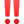 W razie pytań proszę dzwonić do przewodnika wspólnoty Suskiej ks. Sebastiana Kozyry nr. tel. 504 321 926# Dziękujemy rodzinom ,  które  zadbały o czystość  naszej świątyni i złożyły ofiarę na kwiaty.  Na najbliższy tydzień prosimy o tę posługę  rodziny od numeru 31 do 42.# Składam serdeczne podziękowanie  za ofiary na tacę. Bóg zapłać. Dzisiaj przed kościołem jest  zbiórka ofiar do puszek na rzecz poszkodowanych w wyniku zalań i podtopień. Za każdy dar składamy serdeczne Bóg zapłać. Prasa katolicka, jest  „Gość Niedzielny” a w nim  o niezwykle silnej więzi braci Ratzingerów, o tym, że wątpliwości w wierze nie są grzechem, ale raczej szansą na jej pogłębienie. Serdecznie zachęcam do lektury prasy katolickiej.			WSZYSTKIM WYPOCZYWAJĄCYM NA  WAKACJACH I URLOPACH,  PARAFIANOM I GOŚCIOM ,  SOLENIZANTOM I JUBILATOM ŻYCZYMY ZDROWIA, WSZELKICH ŁASK BOŻYCH I DOBREGO WYPOCZYNKU.